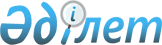 О внесении изменений и дополнений в решение Кызылординского областного маслихата от 6 декабря 2011 года N 330 "Об областном бюджете на 2012-2014 годы"
					
			Утративший силу
			
			
		
					Решение маслихата Кызылординской области от 25 января 2012 года N 10. Зарегистрировано Департаментом юстиции Кызылординской области 01 февраля 2012 года за N 4295. Утратило силу в связи с истечением срока применения -  (письмо маслихата Кызылординской области от 22 января 2013 года N 1-03-11/29М)      Сноска. Утратило силу в связи с истечением срока применения - (письмо маслихата Кызылординской области от 22.01.2013 N 1-03-11/29М).      Примечание РЦПИ.

      В тексте документа сохранена пунктуация и орфография оригинала.

      В соответствии с Бюджетным кодексом Республики Казахстан от 4 декабря 2008 года, подпунктом 1) пункта 1 статьи 6 Закона Республики Казахстан от 23 января 2001 года "О местном государственном управлении и самоуправлении в Республике Казахстан", Кызылординский областной маслихат РЕШИЛ:



      1. Внести в решение очередной IIIL сессии Кызылординского областного маслихата от 6 декабря 2011 года N 330 "Об областном бюджете на 2012-2014 годы" (зарегистрировано в Реестре государственной регистрации нормативных правовых актов за номером 4282, опубликовано в областной газете "Сыр бойы" от 27 декабря 2011 года N 239-240, областной газете "Кызылординские вести" от 27 декабря 2011 года N 209-210) следующие изменения и дополнения:



      подпункты 1), 2), 5), 6) пункта 1 изложить в следующей редакции:

      "1) доходы – 109 153 500 тысяч тенге, в том числе по:

      неналоговым поступлениям – 356 202 тысяч тенге;

      поступлениям трансфертов – 101 745 728 тысяч тенге;";

      "2) затраты – 109 500 329 тысяч тенге;";

      "5) дефицит (профицит) бюджета – -2 602 636 тысяч тенге;";

      "6) финансирование дефицита (использование профицита) бюджета –2 602 636 тысяч тенге.";

      Сноска. Пункт 1 в редакции решения маслихата Кызылординской области от 08.05.2012 N 31 (вводится в действие с 01.01.2012).     



      пункт 4 дополнить подпунктом 12 следующего содержания:

      "12) на капитальный ремонт и восстановление понтонного моста через реку Сырдария на участке "Ботабай" Шиелийского района – 58 029 тысяч тенге.";



      пункт 5 дополнить абзацем следующего содержания:

      "с неиспользованием (недоиспользованием) целевых трансфертов из республиканского и областного бюджетов, выделенных в 2011 году в сумме 607 643 тысяч тенге.";



      подпункт 3 пункта 6 изложить в следующей редакции:

      "3) на развитие системы водоснабжения – 165 408 тысяч тенге;";

      Сноска. Подпункт 3 пункта 6 в редакции решения маслихата Кызылординской области от 08.05.2012 N 31 (вводится в действие с 01.01.2012).     



      пункт 8 изложить в следующей редакции:

      "8. Утвердить резерв на 2012 год местного исполнительного органа области в сумме 697 005 тысяч тенге.".

      Сноска. Пункт 8 в редакции решения маслихата Кызылординской области от 08.05.2012 N 31 (вводится в действие с 01.01.2012). 



      приложение 1 указанного решения изложить в редакции согласно приложению к настоящему решению.



      2. Настоящее решение вводится в действие с 1 января 2012 года и подлежит официальному опубликованию.      Председатель внеочередной

      2 сессии Кызылординского

      областного маслихата                       К. Бисенов      Секретарь Кызылординского

      областного маслихата                       Б. Еламанов       Приложение

      к решению внеочередной 2 сессии

      Кызылординского областного маслихата

 от "25" января 2012 года N 10      Приложение 1

 к решению IIIL сессии

       Кызылординского областного маслихата

      от "6" декабря 2011 года N 330        

Областной бюджет на 2012 год
					© 2012. РГП на ПХВ «Институт законодательства и правовой информации Республики Казахстан» Министерства юстиции Республики Казахстан
				КатегорияКатегорияКатегорияКатегорияСумма, тысяч тенге
КлассКлассКлассПодклассПодклассНаименование
1. Доходы109 153 5001Налоговые поступления7 047 7701Подоходный налог3 019 5372Индивидуальный подоходный налог3 019 5373Социальный налог3 194 0891Социальный налог3 194 0895Внутренние налоги на товары, работы и услуги834 1443Поступления за использование природных и других ресурсов834 1442Неналоговые поступления356 2021Доходы от государственной собственности32 1821Поступления части чистого дохода государственных предприятий16 0005Доходы от аренды имущества, находящегося в государственной собственности6 8006Вознаграждения за размещение бюджетных средств на банковских счетах5 0007Вознаграждения по кредитам, выданным из государственного бюджета4 3822Поступления от реализации товаров (работ, услуг) государственными учреждениями, финансируемыми из государственного бюджета6 0001Поступления от реализации товаров (работ, услуг) государственными учреждениями, финансируемыми из государственного бюджета6 0003Поступления денег от проведения государственных закупок, организуемых государственными учреждениями, финансируемыми из государственного бюджета5 1001Поступления денег от проведения государственных закупок, организуемых государственными учреждениями, финансируемыми из государственного бюджета5 1004Штрафы, пени, санкции, взыскания, налагаемые государственными учреждениями, финансируемыми из государственного бюджета, а также содержащимися и финансируемыми из бюджета (сметы расходов) Национального Банка Республики Казахстан203 1121Штрафы, пени, санкции, взыскания, налагаемые государственными учреждениями, финансируемыми из государственного бюджета, а также содержащимися и финансируемыми из бюджета (сметы расходов) Национального Банка Республики Казахстан, за исключением поступлений от организаций нефтяного сектора203 1126Прочие неналоговые поступления109 8081Прочие неналоговые поступления109 8083Поступления от продажи основного капитала3 8001Продажа государственного имущества, закрепленного за государственными учреждениями3 8001Продажа государственного имущества, закрепленного за государственными учреждениями3 8004Поступления трансфертов 101 745 7281Трансферты из нижестоящих органов государственного управления641 6222Трансферты из районных (городских) бюджетов641 6222Трансферты из вышестоящих органов государственного управления101 104 1061Трансферты из республиканского бюджета101 104 106Функциональная группаФункциональная группаФункциональная группаФункциональная группаАдминистратор бюджетных программАдминистратор бюджетных программАдминистратор бюджетных программПрограммаПрограммаНаименование
2. Расходы109 500 32901Государственные услуги общего характера1 369 383110Аппарат маслихата области64 725001Услуги по обеспечению деятельности маслихата области53 708003Капитальные расходы государственного органа11 017120Аппарат акима области650 591001Услуги по обеспечению деятельности акима области422 583002Создание информационных систем139 656004Капитальные расходы государственного органа50 000006Аппарат специального представителя Президента Республики Казахстан на комплексе "Байконур"38 352282Ревизионная комиссия области181 768001Услуги по обеспечению деятельности ревизионной комиссии области 152 105003Капитальные расходы государственного органа29 663257Управление финансов области193 896001Услуги по реализации государственной политики в области исполнения местного бюджета и управления коммунальной собственностью101 579002Создание информационных систем9 601003Организация работы по выдаче разовых талонов и обеспечение полноты сбора сумм от реализации разовых талонов77 257009Приватизация, управление коммунальным имуществом, постприватизационная деятельность и регулирование споров, связанных с этим1 948010Учет, хранение, оценка и реализация имущества, поступившего в коммунальную собственность3 341013Капитальные расходы государственного органа170258Управление экономики и бюджетного планирования области278 403001Услуги по реализации государственной политики в области формирования и развития экономической политики, системы государственного планирования и управления области119 270005Капитальные расходы государственного органа3 978113Целевые текущие трансферты из местных бюджетов155 15502Оборона1 071 613250Управление по мобилизационной подготовке, гражданской обороне, организации предупреждения и ликвидации аварий и стихийных бедствий области1 071 613001Услуги по реализации государственной политики на местном уровне в области мобилизационной подготовки, гражданской обороны, организации предупреждения и ликвидации аварий и стихийных бедствий42 844003Мероприятия в рамках исполнения всеобщей воинской обязанности10 776005Мобилизационная подготовка и мобилизация областного масштаба74 704006Предупреждение и ликвидация чрезвычайных ситуаций областного масштаба907 211007Подготовка территориальной обороны и территориальная оборона областного масштаба10 493009Капитальные расходы государственного органа25 58503Общественный порядок, безопасность, правовая, судебная, уголовно-исполнительная деятельность3 584 904252Исполнительный орган внутренних дел, финансируемый из областного бюджета3 584 904001Услуги по реализации государственной политики в области обеспечения охраны общественного порядка и безопасности на территории области3 309 630003Поощрение граждан, участвующих в охране общественного порядка2 010006Капитальные расходы государственного органа74 144008Обеспечение безопасности дорожного движения за счет целевых текущих трансфертов из республиканского бюджета14 180013Услуги по размещению лиц, не имеющих определенного места жительства и документов39 708014Организация содержания лиц, арестованных в административном порядке47 191019Содержание, материально-техническое оснащение дополнительной штатной численности миграционной полиции за счет целевых трансфертов из республиканского бюджета86 643020Содержание и материально-техническое оснащение центра временного размещения оралманов и центра адаптации и интеграции оралманов за счет целевых трансфертов из республиканского бюджета4 848021Содержание штатной численности, осуществляющей обслуживание режимных стратегических объектов за счет целевых трансфертов из республиканского бюджета6 55004Образование22 053 299261Управление образования области9 584 583001Услуги по реализации государственной политики на местном уровне в области образования 103 438003Общеобразовательное обучение по специальным образовательным учебным программам674 388004Информатизация системы образования в областных государственных учреждениях образования 17 042005Приобретение и доставка учебников, учебно-методических комплексов для областных государственных учреждений образования125 828261006Общеобразовательное обучение одаренных детей в специализированных организациях образования454 671007Проведение школьных олимпиад, внешкольных мероприятий и конкурсов областного масштаба132 924011Обследование психического здоровья детей и подростков и оказание психолого-медико-педагогической консультативной помощи населению98 780012Реабилитация и социальная адаптация детей и подростков с проблемами в развитии174 066013Капитальные расходы государственного органа405019Присуждение грантов областным государственным учреждениям образования за высокие показатели работы46 789024Подготовка специалистов в организациях технического и профессионального образования1 297 793025Подготовка специалистов в организациях послесреднего образования1 082 150027Целевые текущие трансферты бюджетам районов (городов областного значения) на реализацию государственного образовательного заказа в дошкольных организациях образования1 119 840029Методическая работа43 833033Целевые текущие трансферты из республиканского бюджета бюджетам районов (городов областного значения) на ежемесячные выплаты денежных средств опекунам (попечителям) на содержание ребенка-сироты (детей-сирот), и ребенка (детей), оставшегося без попечения родителей144 996034Обновление и переоборудование учебно-производственных мастерских, лабораторий учебных заведений технического и профессионального образования75 000042Целевые текущие трансферты из республиканского бюджета бюджетам районов (городов областного значения) на обеспечение оборудованием, программным обеспечением детей-инвалидов, обучающихся на дому107 655045Целевые текущие трансферты из республиканского бюджета бюджетам районов (городов областного значения) на увеличение размера доплаты за квалификационную категорию учителям школ и воспитателям дошкольных организаций образования 581 187047Установление доплаты за организацию производственного обучения мастерам производственного обучения организаций технического и профессионального образования за счет трансфертов из республиканского бюджета99 423048Целевые текущие трансферты бюджетам районов (городов областного значения) на оснащение учебным оборудованием кабинетов физики, химии, биологии в государственных учреждениях основного среднего и общего среднего образования102 425052Повышение квалификации, подготовка и переподготовка кадров в рамках реализации Программы занятости 20202 870 119063Повышение оплаты труда учителям, прошедшим повышение квалификации по учебным программам АОО "Назарбаев интеллектуальные школы" за счет трансфертов из республиканского бюджета32 014113Целевые текущие трансферты из местных бюджетов199 817260Управление туризма, физической культуры и спорта области1 217 543006Дополнительное образование для детей и юношества по спорту1 036 608007Общеобразовательное обучение одаренных в спорте детей в специализированных организациях образования180 935253Управление здравоохранения области374 733003Повышение квалификации и переподготовка кадров55 320034Капитальные расходы государственных организаций образования системы здравоохранения19 225043Подготовка специалистов в организациях технического и профессионального, послесреднего образования 300 188252Исполнительный орган внутренних дел, финансируемый из областного бюджета63 147007Повышение квалификации и переподготовка кадров63 147271Управление строительства области10 813 293037Строительство и реконструкция объектов образования 10 813 29305Здравоохранение19 786 521253Управление здравоохранения области19 185 515001Услуги по реализации государственной политики на местном уровне в области здравоохранения99 009005Производство крови, ее компонентов и препаратов для местных организаций здравоохранения 228 910006Услуги по охране материнства и детства90 515007Пропаганда здорового образа жизни106 877008Реализация мероприятий по профилактике и борьбе со СПИД в Республике Казахстан14 057009Оказание медицинской помощи лицам, страдающим туберкулезом, инфекционными заболеваниями, психическими расстройствами и расстройствами поведения, в том числе связанные с употреблением психоактивных веществ4 518 040010Оказание амбулаторно-поликлинической помощи населению за исключением медицинской помощи, оказываемой из средств республиканского бюджета7 558 416011Оказание скорой медицинской помощи и санитарная авиация1 358 502013Проведение патологоанатомического вскрытия24 904014Обеспечение лекарственными средствами и специализированными продуктами детского и лечебного питания отдельных категорий населения на амбулаторном уровне693 770016Обеспечение граждан бесплатным или льготным проездом за пределы населенного пункта на лечение21 000017Приобретение тест-систем для проведения дозорного эпидемиологического надзора1 092018Информационно-аналитические услуги в области здравоохранения24 369019Обеспечение больных туберкулезом противотуберкулезными препаратами 137 066020Обеспечение больных диабетом противодиабетическими препаратами50 916021Обеспечение онкологических больных химиопрепаратами78 029022Обеспечение лекарственными средствами больных с хронической почечной недостаточностью, аутоиммунными, орфанными заболеваниями, иммунодефицитными состояниями, а также больных после трансплантации почек78 921026Обеспечение факторами свертывания крови больных гемофилией865 383027Централизованный закуп вакцин и других медицинских иммунобиологических препаратов для проведения иммунопрофилактики населения1 006 679029Областные базы спецмедснабжения22 353033Капитальные расходы медицинских организаций здравоохранения1 194 436036Обеспечение тромболитическими препаратами больных с острым инфарктом миокарда98 348045Обеспечение лекарственными средствами на льготных условиях отдельных категорий граждан на амбулаторном уровне лечения176 802046Оказание медицинской помощи онкологическим больным в рамках гарантированного объема бесплатной медицинской помощи737 121271Управление строительства области601 006038Строительство и реконструкция объектов здравоохранения 601 00606Социальная помощь и социальное обеспечение2 688 368256Управление координации занятости и социальных программ области2 303 953001Услуги по реализации государственной политики на местном уровне в области обеспечения занятости и реализации социальных программ для населения134 281002Предоставление специальных социальных услуг для престарелых и инвалидов в медико-социальных учреждениях (организациях) общего типа197 409003Социальная поддержка инвалидов177 630007Капитальные расходы государственного органа1 700011Оплата услуг по зачислению, выплате и доставке пособий и других социальных выплат6013Предоставление специальных социальных услуг для инвалидов с психоневрологическими заболеваниями в психоневрологических медико-социальных учреждениях (организациях)385 574014Предоставление специальных социальных услуг для престарелых, инвалидов, в том числе детей-инвалидов в реабилитационных центрах301 794015Предоставление специальных социальных услуг для детей-инвалидов с психоневрологическими патологиями в детских психоневрологических медико-социальных учреждениях (организациях)272 017017Целевые текущие трансферты бюджетам районов (городов областного значения) на введение стандартов специальных социальных услуг41 221018Размещение государственного социального заказа в неправительственном секторе за счет целевых трансферов из республиканского бюджета32 016026Целевые текущие трансферты бюджетам районов (городов областного значения) на развитие сети отделений дневного пребывания в медико-социальных учреждениях3 806037Целевые текущие трансферты из республиканского бюджета бюджетам районов (городов областного значения) на реализацию мероприятий Программы занятости 2020533 769113Целевые текущие трансферты из местных бюджетов222 730261Управление образования области335 411015Социальное обеспечение сирот, детей, оставшихся без попечения родителей290 560037Социальная реабилитация44 851265Управление предпринимательства и промышленности области21 920018Обучение предпринимательству участников Программы занятости 2020 21 920271Управление строительства области27 084039Строительство и реконструкция объектов социального обеспечения27 08407Жилищно-коммунальное хозяйство10 197 357256Управление координации занятости и социальных программ области35 187041Целевые текущие трансферты из республиканского бюджета бюджетам районов (городов областного значения) на оказание жилищной помощи35 187271Управление строительства области3 956 597014Целевые трансферты на развитие из республиканского бюджета бюджетам районов (городов областного значения) на проектирование, строительство и (или) приобретение жилья государственного коммунального жилищного фонда586 000024Целевые трансферты на развитие из областного бюджета бюджетам районов (городов областного значения) на проектирование, строительство и (или) приобретение жилья государственного коммунального жилищного фонда444 197027Целевые трансферты на развитие из республиканского бюджета бюджетам районов (городов областного значения) на проектирование, развитие, обустройство и (или) приобретение инженерно-коммуникационной инфраструктуры1 000 000030Развитие объектов коммунального хозяйства900 000031Целевые трансферты на развитие из областного бюджета бюджетам районов (городов областного значения) на проектирование, развитие, обустройство и (или) приобретение инженерно-коммуникационной инфраструктуры240 000056Целевые трансферты на развитие из республиканского бюджета бюджетам районов (городов областного значения) на строительство и (или) приобретение жилья и развитие инженерно-коммуникационной инфраструктуры в рамках Программы занятости 2020786 400279Управление энергетики и жилищно-коммунального хозяйства области6 205 573001Услуги по реализации государственной политики на местном уровне в области энергетики и жилищно-коммунального хозяйства62 790005Капитальные расходы государственного органа1 863010Целевые трансферты на развитие из республиканского бюджета бюджетам районов (городов областного значения) на развитие системы водоснабжения и водоотведения2 210 765012Целевые трансферты на развитие из областного бюджета бюджетам районов (городов областного значения) на развитие системы водоснабжения и водоотведения43 640014Целевые трансферты на развитие бюджетам районов (городов областного значения) на развитие коммунального хозяйства436 110030Целевые трансферты на развитие из республиканского бюджета бюджетам районов (городов областного значения) на развитие системы водоснабжения в сельских населенных пунктах1 908 904031Целевые трансферты на развитие из областного бюджета бюджетам районов (городов областного значения) на развитие системы водоснабжения в сельских населенных пунктах121 768113Целевые текущие трансферты из местных бюджетов995 233114Целевые трансферты на развитие из местных бюджетов424 50008Культура, спорт, туризм и информационное пространство3 854 158262Управление культуры области1 026 087001Услуги по реализации государственной политики на местном уровне в области культуры 54 858003Поддержка культурно-досуговой работы118 968004Увековечение памяти деятелей государства2 600005Обеспечение сохранности историко-культурного наследия и доступа к ним214 110007Поддержка театрального и музыкального искусства268 368008Обеспечение функционирования областных библиотек138 906011Капитальные расходы государственного органа1 373113Целевые текущие трансферты из местных бюджетов226 904260Управление туризма, физической культуры и спорта области1 092 509001Услуги по реализации государственной политики на местном уровне в сфере туризма, физической культуры и спорта194 723003Проведение спортивных соревнований на областном уровне29 204004Подготовка и участие членов областных сборных команд по различным видам спорта на республиканских и международных спортивных соревнованиях861 436010Капитальные расходы государственного органа1 416013Регулирование туристской деятельности5 730259Управление архивов и документации области144 276001Услуги по реализации государственной политики на местном уровне по управлению архивным делом21 871002Обеспечение сохранности архивного фонда122 405264Управление по развитию языков области37 850001Услуги по реализации государственной политики на местном уровне в области развития языков30 892002Развитие государственного языка и других языков народа Казахстана6 958263Управление внутренней политики области353 443001Услуги по реализации государственной, внутренней политики на местном уровне 86 625003Реализация мероприятий в сфере молодежной политики23 206005Капитальные расходы государственного органа460007Услуги по проведению государственной информационной политики 184 069113Целевые текущие трансферты из местных бюджетов59 083271Управление строительства области1 199 993016Развитие объектов культуры1 099 993018Развитие объектов архивов100 00009Топливно-энергетический комплекс и недропользование1 172 559279Управление энергетики и жилищно-коммунального хозяйства области1 172 559007Развитие теплоэнергетической системы1 121 443071Развитие газотранспортной системы51 11610Сельское, водное, лесное, рыбное хозяйство, особо охраняемые природные территории, охрана окружающей среды и животного мира, земельные отношения6 398 662255Управление сельского хозяйства области5 278 877001Услуги по реализации государственной политики на местном уровне в сфере сельского хозяйства81 848002Поддержка семеноводства 226 505003Капитальные расходы государственного органа2 720004Развитие информационно-маркетинговой системы сельского хозяйства9 574009Субсидирование стоимости услуг по подаче питьевой воды из особо важных групповых и локальных систем водоснабжения, являющихся безальтернативными источниками питьевого водоснабжения611 964010Государственная поддержка племенного животноводства 591 376011Государственная поддержка повышения урожайности и качества производимых сельскохозяйственных культур 565 972013Субсидирование повышения продуктивности и качества продукции животноводства135 261014Субсидирование стоимости услуг по доставке воды сельскохозяйственным товаропроизводителям294 700016Обеспечение закладки и выращивания многолетних насаждений плодово-ягодных культур и винограда 93 783018Обезвреживание пестицидов (ядохимикатов)1 449020Удешевление стоимости горюче-смазочных материалов и других товарно-материальных ценностей, необходимых для проведения весенне-полевых и уборочных работ 1 324 440026Целевые текущие трансферты бюджетам районов (городов областного значения) на проведение противоэпизоотических мероприятий394 925028Услуги по транспортировке ветеринарных препаратов до пункта временного хранения4 891029Мероприятия по борьбе с вредными организмами сельскохозяйственных культур11 560030Централизованный закуп ветеринарных препаратов по профилактике и диагностике энзоотических болезней животных, услуг по их профилактике и диагностике, организация их хранения и транспортировки (доставки) местным исполнительным органам районов (городов областного значения)42 811031Централизованный закуп изделий и атрибутов ветеринарного назначения для проведения идентификации сельскохозяйственных животных, ветеринарного паспорта на животное и их транспортировка (доставка) местным исполнительным органам районов (городов областного значения)8 954034Cубсидирование повышения продуктивности и качества товарного рыбоводства 21 622035Формирование региональных стабилизационных фондов продовольственных товаров за счет трансфертов из республиканского бюджета751 141099Целевые текущие трансферты бюджетам районов (городов областного значения) на реализацию мер по оказанию социальной поддержки специалистов 103 381254Управление природных ресурсов и регулирования природопользования области1 060 777001Услуги по реализации государственной политики в сфере охраны окружающей среды на местном уровне67 665002Установление водоохранных зон и полос водных объектов18 332003Обеспечение функционирования водохозяйственных сооружений, находящихся в коммунальной собственности11 841005Охрана,защита,воспроизводство лесов и лесоразведение546 540006Охрана животного мира881008Мероприятия по охране окружающей среды407 407013Капитальные расходы государственного органа8 111251Управление земельных отношений области59 008001Услуги по реализации государственной политики в области регулирования земельных отношений на территории области34 285002Создание информационных систем1 560003Регулирование земельных отношений 22 594010Капитальные расходы государственного органа56911Промышленность, архитектурная, градостроительная и строительная деятельность176 100271Управление строительства области69 977001Услуги по реализации государственной политики на местном уровне в области строительства69 723005Капитальные расходы государственного органа254272Управление архитектуры и градостроительства области106 123001Услуги по реализации государственной политики в области архитектуры и градостроительства на местном уровне35 238002Разработка комплексных схем градостроительного развития и генеральных планов населенных пунктов56 000003Создание информационных систем14 385004Капитальные расходы государственного органа50012Транспорт и коммуникации4 536 231268Управление пассажирского транспорта и автомобильных дорог области4 536 231001Услуги по реализации государственной политики на местном уровне в области транспорта и коммуникаций 58 295002Развитие транспортной инфраструктуры555 555003Обеспечение функционирования автомобильных дорог496 589005Субсидирование пассажирских перевозок по социально значимым межрайонным (междугородним) сообщениям20 780007Целевые трансферты на развитие бюджетам районов (городов областного значения) на развитие транспортной инфраструктуры385 792008Целевые текущие трансферты бюджетам районов (городов областного значения) на капитальный и средний ремонт автомобильных дорог районного значения (улиц города)2 939 933011Капитальные расходы государственного органа2 258108Разработка или корректировка технико-экономического обоснования местных бюджетных инвестиционных проектов и концессионных проектов и проведение его экспертизы, консультативное сопровождение концессионных проектов 19 000113Целевые текущие трансферты из местных бюджетов58 02913Прочие1 687 458265Управление предпринимательства и промышленности области482 496001Услуги по реализации государственной политики на местном уровне в области развития предпринимательства и промышленности 60 297002Капитальные расходы государственного органа735007Реализация Стратегии индустриально-инновационного развития1 164014Субсидирование процентной ставки по кредитам в рамках программы "Дорожная карта бизнеса - 2020"250 000015Частичное гарантирование кредитов малому и среднему бизнесу в рамках программы "Дорожная карта бизнеса - 2020"120 300016Сервисная поддержка ведения бизнеса в рамках программы "Дорожная карта бизнеса - 2020"50 000257Управление финансов области697 005012Резерв местного исполнительного органа области697 005258Управление экономики и бюджетного планирования области54 382020Целевые текущие трансферты из республиканского бюджета бюджетам районов (городов областного значения) на решение вопросов обустройства аульных (сельских) округов в реализацию мер по содействию экономическому развитию регионов в рамках Программы "Развитие регионов" 54 382271Управление строительства области453 575051Развитие индустриальной инфраструктуры в рамках программы "Дорожная карта бизнеса - 2020"453 57514Обслуживание долга2 268257Управление финансов области2 268016Обслуживание долга местных исполнительных органов по выплате вознаграждений и иных платежей по займам из республиканского бюджета2 26815Трансферты30 921 448257Управление финансов области30 921 448007Субвенции29 895 862011Возврат неиспользованных (недоиспользованных) целевых трансфертов19 123024Целевые текущие трансферты в вышестоящие бюджеты в связи с передачей функций государственных органов из нижестоящего уровня государственного управления в вышестоящий1 006 4633. Чистое бюджетное кредитование1 943 307Бюджетные кредиты2 568 73913Прочие500 000279Управление энергетики и жилищно-коммунального хозяйства области500 000034Кредитование бюджетов районов (городов областного значения) на проведение ремонта общего имущества объектов кондоминиум500 00007Жилищно-коммунальное хозяйство512 000271Управление строительства области512 000009Кредитование бюджетов районов (городов областного значения) на проектирование, строительство и (или) приобретение жилья512 00010Сельское, водное, лесное, рыбное хозяйство, особо охраняемые природные территории, охрана окружающей среды и животного мира, земельные отношения1 556 739255Управление сельского хозяйства области1 556 739025Бюджетные кредиты местным исполнительным органам для реализации мер социальной поддержки специалистов623 739037Предоставление бюджетных кредитов для содействия развитиию предпринимательства на селе в рамках Программы занятости 2020933 000Погашение бюджетных кредитов625 4325Погашение бюджетных кредитов625 43201Погашение бюджетных кредитов625 4321Погашение бюджетных кредитов, выданных из государственного бюджета625 4324. Сальдо по операциям с финансовыми активами312 500Приобретение финансовых активов312 50013Прочие312 500279Управление энергетики и жилищно-коммунального хозяйства области312 500033Увеличение уставных капиталов специализированных региональных организаций312 5005. Дефицит (профицит) бюджета-2 602 6366. Финансирование дефицита (использование профицита) бюджета2 602 636Поступление займов2 568 7397Поступление займов2 568 73901Внутренние государственные займы2 568 7392Договоры займа2 568 739Погашение займов625 43216Погашение займов625 432257Управление финансов области625 432015Погашение долга местного исполнительного органа перед вышестоящим бюджетом625 4328Используемые остатки бюджетных средств659 32901Остатки бюджетных средств659 3291Свободные остатки бюджетных средств4 230 1262Остатки бюджетных средств на конец отчетного периода3 570 797